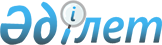 Об установлении публичного сервитута для размещения новой нитки магистрального газопровода акционерному обществу "Интергаз Центральная Азия"Постановление акимата Туркестанской области от 18 апреля 2022 года № 68
      В соответствии с подпунктом 9-1) пункта 1 статьи 16 и пунктом 4 статьи 69 Земельного кодекса Республики Казахстан, подпунктом 8) пункта 1 статьи 27 Закона Республики Казахстан "О местном государственном управлении и самоуправлении в Республике Казахстан" и на основании постановления акимата Сарыагашского района от 28 января 2022 года № 22 "Интергаз Орталық Азия" акционерлік қоғамына қауымдық сервитут белгілеудің кейбір мәселелері туралы", акимат Туркестанской области ПОСТАНОВЛЯЕТ:
      1. Установить публичный сервитут акционерному обществу "Интергаз Центральная Азия" на земельные участки без изъятия у землепользователей земель для размещения новой нитки магистрального газопровода сроком на 4 года 11 месяцев согласно приложению к настоящему постановлению.
      2. Акционерному обществу "Интергаз Центральная Азия" не позднее чем в месячный срок после завершения работ обеспечить проведение работ по рекультивации нарушенных земель и соблюдения экологических требований по охране окружающей среды.
      3. Государственному учреждению "Управление земельных отношений акимата Туркестанской области" в установленном законодательством Республики Казахстан порядке обеспечить:
      1) в течение двадцати календарных дней со дня подписания настоящего постановления направление его копии в электронном виде на казахском и русском языках в филиал республиканского государственного предприятия на праве хозяйственного ведения "Институт законодательства и правовой информации Республики Казахстан" Министерства юстиции Республики Казахстан по Туркестанской области для официального опубликования и включения в Эталонный контрольный банк нормативных правовых актов Республики Казахстан;
      2) размещение настоящего постановления на интернет-ресурсе акимата Туркестанской области после его официального опубликования.
      4. Контроль за исполнением настоящего постановления возложить на заместителя акима области Тажибаева У.К.
      5. Настоящее постановление вводится в действие со дня его первого официального опубликования.
      К постановлению акимата области от "18 " апреля 2022 года № 68 "Об установлении публичного сервитута для размещения новой нитки магистрального газопровода акционерному обществу "Интергаз Центральная Азия". ЭКСПЛИКАЦИЯ
земель по установлению публичного сервитута для размещения новой нитки магистрального газопровода акционерному обществу "Интергаз Центральная Азия" в Сарыагашском районе Туркестанской области
					© 2012. РГП на ПХВ «Институт законодательства и правовой информации Республики Казахстан» Министерства юстиции Республики Казахстан
				
      Аким области

У. Шукеев

      Жетпісбай А.Ш.

      Тургумбеков А.Е.

      Аюпов Р.А.

      Калкаманов С.А.

      Сабитов А.С.

      Тажибаев У.К.

      Кайыпбек К.А.

      Тасыбаев А.Б.
Приложение к постановлению
акимата Туркестанской области
от "18" апреля 2022 года № 68
№
п/н
Наименование землепользователя
Кадастровый номер
Целевое назначения
Месторасположение участка
Площадь действия сервитута,
(га)
Вид собственности
1
2
3
4
5
6
7
1
Тулеметов Бейбит Бахитжанович
19-296-016-628
для ведения крестьянского хозяйства
сельский округ Дербисек
0,029
аренда
2
Тулеметов Бауржан Оразович
19-296-016-667
для ведения крестьянского хозяйства
сельский округ Дербисек
0,034
аренда
3
Товарищество с ограниченной ответственностью "Н-Бастау"
19-296-016-159
для ведения товарного сельского хозяйства
сельский округ Дербисек
0,056
аренда
4
Товарищество с ограниченной ответственностью "МР и К"
19-296-016-302
для ведения товарного сельского хозяйства
сельский округ Дербисек
4,947
аренда
5
Кубеев Канат Мухтарович
19-296-016-203
для ведения крестьянского хозяйства
сельский округ Дербисек
0,369
аренда
6
Производственный кооператив "Аккум"
19-296-016-178
для ведения товарного сельского хозяйства
сельский округ Дербисек
0,927
аренда
7
Товарищество с ограниченной ответственностью "Казахский научно-исследовательский институт плодоводства и виноградарства"
19-296-016-401
для проведения научно-опытных работ
сельский округ Дербисек
0,404
аренда
8
Товарищество с ограниченной ответственностью "Казахский научно-исследовательский институт плодоводства и виноградарства"
19-296-076-012
для проведения научно-опытных работ
сельский округ Жемисти
0.655
аренда
9
Жумабеков Полатбек Орынбекович
19-296-076-142
для ведения крестьянского хозяйства
сельский округ Жемисти
0,254
аренда
10
Ташимов Камалиддин Артыкович
19-296-076-039
для ведения крестьянского хозяйства
сельский округ Жемисти
0,175
аренда
11
Кадырбеков Абдыталип Сарыевич
19-296-076-056
для ведения крестьянского хозяйства
сельский округ Жемисти
0,082
аренда
12
Товарищество с ограниченной ответственностью "Сарыағаш жер сиы"
19-296-076-139
для ведения товарного сельского хозяйства
сельский округ Жемисти
1.299
аренда
13
Товарищество с ограниченной ответственностью "Ынтымак Бес-Арыс"
19-296-076-158
для ведения товарного сельского хозяйства
сельский округ Жемисти
0.479
аренда
14
Халматова Гаухар Жусиповна
19-296-076-043
для ведения крестьянского хозяйства
сельский округ Жемисти
1.701
аренда
15
Товарищество с ограниченной ответственностью "Сарыағаш жер сиы"
19-296-007-968
для ведения товарного сельского хозяйства
сельский округ Жибек жолы
1,792
аренда
16
Товарищество с ограниченной ответственностью "Сарыағаш жер сиы"
19-296-007-967
для ведения товарного сельского хозяйства
сельский округ Жибек жолы
0,990
аренда
17
Нурходжаева Зухра
19-296-007-1037
для ведения крестьянского хозяйства
сельский округ Жибек жолы
0,974
аренда
18
Товарищество с ограниченной ответственностью "Шохы"
19-296-007-804
для ведения товарного сельского хозяйства
сельский округ Жибек жолы
1,507
аренда
19
Товарищество с ограниченной ответственностью "Бес Қара"
19-296-007-311
для ведения товарного сельского хозяйства
сельский округ Жибек жолы
1,014
аренда
20
Товарищество с ограниченной ответственностью "Бес Қара"
19-296-007-943
для ведения товарного сельского хозяйства
сельский округ Жибек жолы
0,760
аренда
21
Товарищество с ограниченной ответственностью "Бейбарыс"
19-296-007-533
для ведения товарного сельского хозяйства
сельский округ Жибек жолы
0,118
аренда
22
Джуманазаров Бекназар Усенович Жуманазаров Абуназар Усенович Жуманазарова Гульжахан
19-296-007-1167
для ведения крестьянского хозяйства
сельский округ Жибек жолы
0,130
аренда
Всего по району
Всего по району
18,696